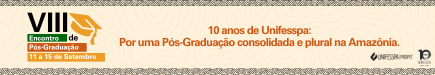 EFEITO DAS QUEIMADAS NA AMAZÔNIA NO CLIMA DA REGIÃO SUDESTE João Otavio de Souza1,2; Maria José Pereira1 e Cristiane Oliveira Cardoso1 1 Universidade Federal do Sul e Sudeste do Pará, Marabá, Pará, Brasil 2 Universidade do Estado do Pará, Belém, Pará, Brasil joão.osouza@gmail.com RESUMO No resumo resumo resumo resumo resumo resumo resumo resumo resumo resumo resumo resumo resumo resumo resumo resumo resumo resumo resumo resumo resumo resumo resumo resumo resumo resumo resumo resumo.... PALAVRAS-CHAVE: Amazônia; Efeito estufa; Clima 